Cli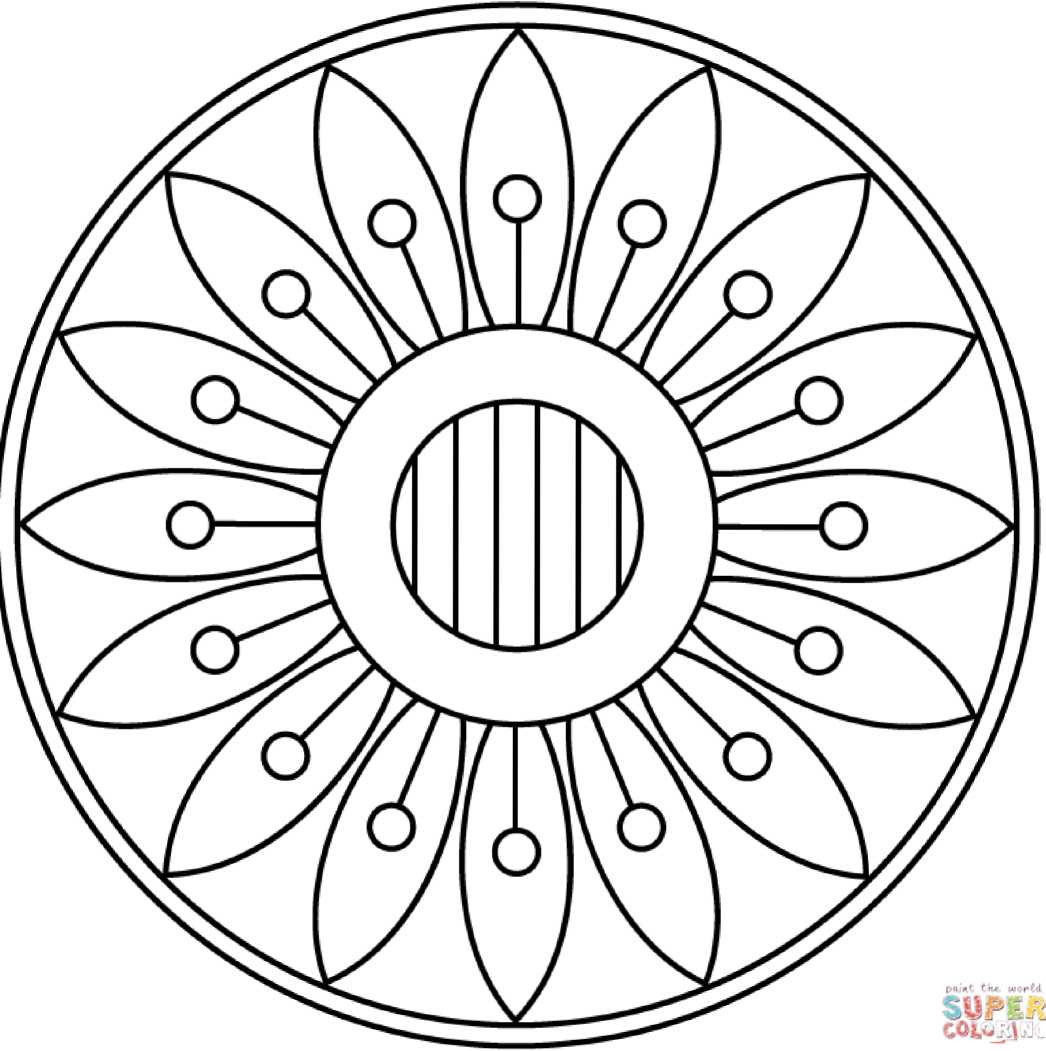 